Remarks: For delegates that are interested in only joining the activities of “Think Asia! Think Hong Kong!”, please kindly contact HKTDC separately for further discussion. A dedicated packages will be offered. For enquiries, please contact Twiggy Ho at 2584 4138 or Ivan Ma at 2584 4002.All of the above fields must be filled out.  *The applicant information must be the same as travel documentNotes to Applicants:Payments are non-refundable unless the activity is cancelled by the Institute.Applicant is responsible for the accuracy of information provided on the registration form.  Applicant understands that any false or misleading information given to the Institute will lead to the reject of right to participate in the delegation.  Applicant confirms and agreed to grant ITJC the rights to make use of information given on registration form for booking flight tickets, hotel accommodation and related activities application purposes.  I hereby apply to join the " Hong Kong ICT Delegation to the USA and Canada ", and agreed to make full payment of delegation fee as listed.For any inquiries, please do not hesitate to contact HKITJC secretariat office at 2887 9113 Ms. Millet So or    3521 3871 Ms. Leeann Li. Thank you!Hong Kong ICT Delegation to the USA and Canada  – Brochure TemplatePlease submit in WORD formatPlease submit a PHOTO in JPG format                   Application formHong Kong ICT Delegation to the USA and Canada3-12th June 2015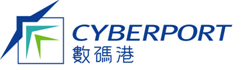 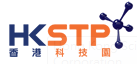 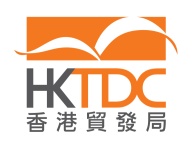 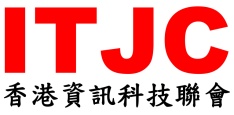 Organiser:                                Partner:                IMPORTANT:Please complete and return the application form by email (itjcsec@hkitjc.org.hk) on or before 31 March 2015 (Tuesday) (Attn: Ms. Millet So, Hong Kong Information Technology Joint Council). All participation fee should be settled on or before the same day.1) Delegation package□ Option 1: HKD$35,000Location: San Francisco and SeattleDate: 3-8 June 2015      Delegation fee incl.: round-trip economy class air ticket on flight/date shown, airport tax, 5 nights hotel w/tax and services, local charter bus within the whole delegation, the cost of the networking events and other business events arranged by the organiser.* □ Option 2: HKD$50,000 Location: San Francisco, Seattle and TorontoDate: 3-9 June 2015 *(7-9 June is the additional delegation from HKTDC “Think Asia! Think Hong Kong!”)Delegation fee incl.: round- trip economy class air ticket on flight/date shown, airport tax, 7 nights hotel w/tax and services, local charter bus within the whole delegation, the cost of the networking events and other business events arranged by the organiser.* Remarks: Subjected cost will be advised by HKTDC.* □ Option 3: HKD$60,000 Location: San Francisco, Seattle, Toronto and ChicagoDate: 3-12 June 2015 *(7-12 June is the additional delegation from HKTDC “Think Asia! Think Hong Kong!”)Delegation fee incl.: round- trip economy class air ticket on flight/date shown, airport tax, 9 nights hotel w/tax and services, local charter bus within the whole delegation, the cost of the networking events and other business events arranged by the organiser.* Remarks: Subjected cost will be advised by HKTDC.□ Option 4: HKD$25,000 (Self-arranged air ticket)Location: San Francisco and Seattle Date: 3-8 June 2015Delegation fee incl.: 5 nights hotel w/tax and services, local charter bus within the whole delegation, the cost of the networking events and other business events arranged by the organiser.2) Applicant Information 2) Applicant Information 2) Applicant Information 2) Applicant Information 2) Applicant Information 2) Applicant Information 2) Applicant Information *English Name:(shown in passport)*English Name:(shown in passport)*Chinese Name:(shown in passport)*Chinese Name:(shown in passport)*Gender:*Gender:*Gender:*Nationality: *Nationality: Company Name:Company Name:Title: Title: Title: Business Nature:Business Nature:What kind of business/ partners/ investor you are looking for?What kind of business/ partners/ investor you are looking for?ITJC Member?  or
Member of Supporting Organization(s)/ PartnersITJC Member?  or
Member of Supporting Organization(s)/ Partners□ Y,  □ ITJC mem. no. _______        □ Supporting Organization / Partners _____________□ N□ Y,  □ ITJC mem. no. _______        □ Supporting Organization / Partners _____________□ N□ Y,  □ ITJC mem. no. _______        □ Supporting Organization / Partners _____________□ N□ Y,  □ ITJC mem. no. _______        □ Supporting Organization / Partners _____________□ N□ Y,  □ ITJC mem. no. _______        □ Supporting Organization / Partners _____________□ N*Date of Birth:*Date of Birth:      /      /      (DD/MM/YYYY)       /      /      (DD/MM/YYYY)       /      /      (DD/MM/YYYY)       /      /      (DD/MM/YYYY)       /      /      (DD/MM/YYYY) Contact No:(Office)(Mobile)Email Address:Email Address:Fax Number:Emergency Contacts:Emergency Contacts:Name:_____________________________Mobile No:__________________________Relationship to you: ___________________Name:_____________________________Mobile No:__________________________Relationship to you: ___________________Name:_____________________________Mobile No:__________________________Relationship to you: ___________________Name:_____________________________Mobile No:__________________________Relationship to you: ___________________Name:_____________________________Mobile No:__________________________Relationship to you: ___________________*Passport No:*Passport No:*Valid Date of Passport:    /      /      (DD/MM/YYYY)*Valid Date of Passport:    /      /      (DD/MM/YYYY)*Valid Date of Passport:    /      /      (DD/MM/YYYY)(Please ensure your passport has 6 months validity and the entry visa is good for travel to USA)(Please ensure your passport has 6 months validity and the entry visa is good for travel to USA)(Please ensure your passport has 6 months validity and the entry visa is good for travel to USA)(Please ensure your passport has 6 months validity and the entry visa is good for travel to USA)(Please ensure your passport has 6 months validity and the entry visa is good for travel to USA)(Please ensure your passport has 6 months validity and the entry visa is good for travel to USA)(Please ensure your passport has 6 months validity and the entry visa is good for travel to USA)3)  Contact Person (If the contact is Non-Applicant)3)  Contact Person (If the contact is Non-Applicant)3)  Contact Person (If the contact is Non-Applicant)3)  Contact Person (If the contact is Non-Applicant)3)  Contact Person (If the contact is Non-Applicant)Name of Contact Person:Name of Contact Person:Contact No: (Office)(Mobile)Email Address:Email Address:Contact Address (in English):Contact Address (in English):4) Payment MethodITJC will invoice you upon receiving the registration formInvoice to (Company or Name): _____________________________________________________________Please return completed application form with a crossed cheque made payable to “Hong Kong Information Technology Joint Council Limited” to Room 2101-2102, 21/F., Far East Consortium Building, 121 Des Voeux Road, Central, HK ( Attn:Ms. Millet So).Cheque No.: ________________________Amount (HK$): ______________________Date of Post: ________________________Authorized Signature Applicant:Date:Name:_________________________________Company name:_________________________________Title:_________________________________Mobile: _________________________________Email:_________________________________Fax:_________________________________Profile (Max. 180 words):_________________________________________________________________________________________________________________________________________________________________________________________________________________________________________________________________________________________________________________________________________________________________________________________________________________________________________________________________________________________________________________________________________________________________________________________________________________________________________________________________________________________________________________________________________________________________________________________________________________________________________________________________________________________________________________________________________________Profile (Max. 180 words):_________________________________________________________________________________________________________________________________________________________________________________________________________________________________________________________________________________________________________________________________________________________________________________________________________________________________________________________________________________________________________________________________________________________________________________________________________________________________________________________________________________________________________________________________________________________________________________________________________________________________________________________________________________________________________________________________________________